Supplementary data: Translated survey.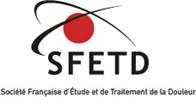 Survey on the actions carried out or modification of the activity of the actors of the care of the pain since the release of the State of Health Emergency1/ team missions : this survey had to be individually completed in order to identify each responderIdentity of the structure : region, city, name Identity of the professional : physician (specialty), nurse, psychologist, secretary, otherDate of survey completionQuestion regarding your workCould you stay at your initial position ?									Yes/NoWere you volunteer to be reallocated?                                  		Yes/NoDid you work in a COVID medical unit ?           						Yes/No    Did you work in a COVID ICU ?        								Yes/NoDid you work in an operating room ?                                        	Yes/NoDid you join an non-COVID ICU ?             							Yes/NoDid you join a nursing home?                                              	Yes/NoDid you join a palliative care unit ?                                      		Yes/NoDid you join a non-COVID medical or surgical unit ?  						Yes/No Did you volunteer in sanitary reserve?                                   		Yes/NoDid you work for emergency medical services?                                  	Yes/No Did you participate to a family listening group ?                               	Yes/NoDid you participate to a caregivers listening group ?                           	Yes/NoWere you invited to stay home waiting for an affectation?     					Yes/NoWere you authorized to stay home for personal reasons ?   					Yes/NoWere you on-call or round-o-clock ?                          				Yes/NoWere you part of a structure newly created for the crisis  
(and not previously mentioned) ? 										Yes/NoIf yes, which one? _________________________________  2/ What strategies did you develop to follow-up on patients in your CPSDid you maintain in-person appointments?                                  	Yes/NoIf yes, for which patients and according to which criteria     ____________________Did you develop teleconsultation?                                               Yes/NoIf yesBy phone ?  													Yes/NoUsing a teleconsultation software ?  									Yes/NoFor all patients 													Yes/NoFor patients with specific criteria ? give an example 						Yes/NoFor new patients ? 												Yes/NoFor patients who specifically asked for it?								Yes/NoFor those who did not previously use telemedecine using phone calls before the crisis and started to use it, what is your opinion on this tool ? It was precious 													Yes/NoIt was useful but not exceptional										Yes/NoIt had no interest													Yes/NoWhat is your opinion on telemedicine using phone calls? (Please give you general opinion between 0 : no interest and 10 : major interest)Were you able to maintain hospital day?									Yes/NoIf yes, for which patients ?    ___________________________________What is your estimation of the impact of the crisis on patients? Between 0 : no impact and 10 : major impactAt the time of your answer, is the workforce of your CPS team restored? 			Yes/NoIf only restoration is still partial please fill the information below : Restoration percentage: ___________________Restoration (indicate %) of PhysicianPain nursePsychologistSecretaryother (give details)What was the mean delay for a consultation before the crisis? In months: __________What is the mean delay for a consult now since the crisis ? In months: ____________Has the crisis deeply transformed your way of working ? 						Yes / NoIf yes, how ? _______________________________________________________________3/ Supply issues for drugs and medical devices Did you notice supply issues for drugs ? 								Yes / NoIf yes, which ones ? _________________________________________________________ Were you obliged to change the treatment of your patients during the crisis ? 		Yes / No If yes, which ones ? _________________________________________________________Did you notice supply issues for medical devices ?							Yes / NoIf yes, which ones ? _________________________________________________________